Сумська міська радаVІI СКЛИКАННЯ         СЕСІЯРІШЕННЯвід                   2018 року №          -МРм. СумиРозглянувши звернення орендаря, надані документи, ураховуючи протокол засідання постійної комісії з питань архітектури, містобудування, регулювання земельних відносин, природокористування та екології Сумської міської ради від 20.09.2018 № 128, відповідно до статей 12, 20 Земельного кодексу України, статті 30 Закону України «Про оренду землі», керуючись пунктом 34 частини першої статті 26 Закону України «Про місцеве самоврядування в Україні», Сумська міська радаВИРІШИЛА:1. Затвердити проект землеустрою щодо відведення земельної ділянки та змінити її цільове призначення із земель житлової та громадської забудови; для будівництва та обслуговування інших будівель громадської забудови на землі житлової та громадської забудови; для будівництва і обслуговування багатоквартирного житлового будинку, кадастровий номер 5910136300:05:001:0095, площею 0,1153 га за адресою: м. Суми,                      вул. Прокоф’єва, 16, яка знаходиться в користуванні Приватного підприємства «Компол» (14016499) на підставі договору оренди земельної ділянки, укладеного 21 листопада 2017 року (номер запису про інше речове право: 23758457 від 04.12.2017). 2. Надати згоду щодо внесення змін до договору оренди земельної ділянки за адресою: м. Суми, вул. Прокоф’єва, 16, площею 0,1153 га, кадастровий номер 5910136300:05:001:0095, укладеного 21 листопада 2017 року (номер запису про інше речове право: 23758457 від 04.12.2017) з Приватним підприємством «Компол», виклавши в новій редакції наступний пункт:- пункт 2.1. договору записати «Земельна ділянка за функціональним призначенням надається в оренду для будівництва та обслуговування багатоквартирного житлового будинку, згідно з Класифікацією видів цільового призначення земель – 02.03 Для будівництва та обслуговування багатоквартирного житлового будинку»	3. Департаменту забезпечення ресурсних платежів Сумської міської ради (Клименко Ю.М.) забезпечити підготовку та укладання додаткової угоди до договору оренди земельної ділянки.Сумський міський голова							О.М. ЛисенкоВиконавець: Клименко Ю.М,Ініціатор розгляду питання - постійна комісія з питань архітектури, містобудування, регулювання земельних відносин, природокористування та екології Сумської міської радиПроект рішення підготовлено департаментом забезпечення ресурсних платежів Сумської міської ради.Доповідач – департамент забезпечення ресурсних платежів Сумської міської ради 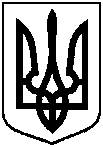 Проектоприлюднено«__»_____________2017 р.Про затвердження проекту землеустрою щодо відведення земельної ділянки при зміні її цільового призначення та внесення змін до договору оренди земельної ділянки, укладеного з ПП «Компол»